ГКУ «Североуральский центр занятости»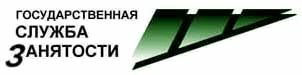 г. Североуральск, ул.Ватутина, 24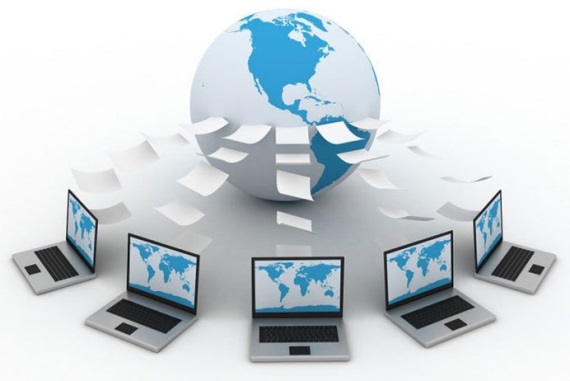 Услуги службы занятости в электронном видеВ современном мире в силу развития электронной связи (интернет, факс и др.) растет популярность оказания электронных услуг.  В целях упрощения взаимодействия работодателей, граждан со службой занятости создан интерактивный портал Департамента по труду и занятости населения Свердловской области www.szn-ural.ru.С помощью портала для пользователей реализована возможность получения государственных услуг в сфере занятости населения в электронном виде.Получение услуг осуществляется через личный кабинет. Для этого необходимо пройти регистрацию на интерактивном портале или воспользоваться логином и паролем портала государственных услуг  www.gosuslugi.ru.Для получения услуг в электронном виде нужно:Информация по запросу будет направлена вам через личный кабинет. УСЛУГИ СЛУЖБЫ ЗАНЯТОСТИ, КОТОРЫЕ МОЖНО ПОЛУЧИТЬ В ЭЛЕКТРОННОМ ВИДЕ:Содействие в поиске подходящей работы Информирование о социальных выплатахИнформирование о положении на рынке труда субъекта РФЗапись на прием в службу занятостиУчастие в оплачиваемых общественных работахВременное трудоустройствоПрофессиональная ориентацияФормирование и работа с резюмеПреимущества получения государственных услуг в электронном виде через Единый портал  www.gosuslugi.ru:упрощение получения государственной услуги и другой полезной информации;сокращение времени от подачи заявления до выдачи оформленного документа;сокращение количества предоставляемых документов;информирование гражданина на каждом этапе работы по его заявлению;заявление о предоставлении государственных услуг можно подать практически не выходя из дома или не покидая рабочего места.